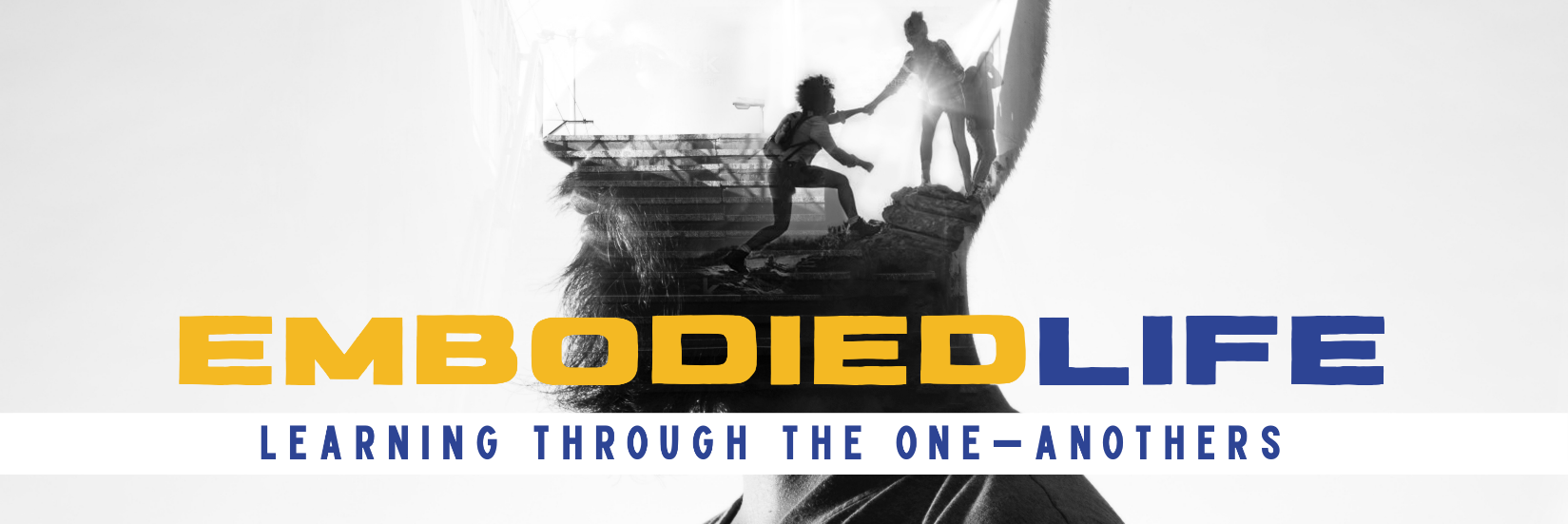 Week 8Show Hospitality to One Another1 Peter 4:7-9The end of all things is at hand; therefore, be self-controlled and sober-minded for the sake of your prayers. 8 Above all, keep loving one another earnestly, since love covers a multitude of sins. 9 Show hospitality to one another without grumbling.Hospitality is more about WELCOMING than WOWING.“Stranger Love”Hebrews 13:2Hospitality is more about RESTORATION than RECIPROCITY.Galatians 6:10Luke 14:12-14Hospitality thrives when we replace GRUMBLING with GRATITUDE.1 Peter 4:9: “without grumbling”Some grumblings…we expect everything to be perfect.…we worry that we won’t have enough.Don’t miss THE POWER of Hospitality…Acts 2:46-47